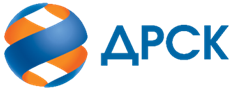 Акционерное Общество«Дальневосточная распределительная сетевая компания»ПРОТОКОЛ № 393/УТПИР-Р2заседания Закупочной комиссии по Аукциону в электронной форме, участниками которого могут быть только субъекты малого и среднего предпринимательства на право заключения договора «Реконструкция распределительных сетей 10/0,4 кВ Белогорского района», ЛОТ № 91401-ТПИР ОБСЛ-2020-ДРСК    СПОСОБ И ПРЕДМЕТ ЗАКУПКИ: Аукцион в электронной форме, участниками которого могут быть только субъекты малого и среднего предпринимательства на право заключения договора «Реконструкция распределительных сетей 10/0,4 кВ Белогорского района» КОЛИЧЕСТВО ПОДАННЫХ ЗАЯВОК НА УЧАСТИЕ В ЗАКУПКЕ: 5 (пять) заявок.КОЛИЧЕСТВО ОТКЛОНЕННЫХ ЗАЯВОК: 0 (ноль) заявок.ВОПРОСЫ, ВЫНОСИМЫЕ НА РАССМОТРЕНИЕ ЗАКУПОЧНОЙ КОМИССИИ: О рассмотрении результатов оценки вторых частей заявок.Об отклонении заявки Участника № 362886 ООО «ПОДРЯДЧИК ДВ»О признании заявок соответствующими условиям Документации о закупке о закупке по результатам рассмотрения вторых частей заявок.РЕШИЛИ:ВОПРОС № 1 «О рассмотрении результатов оценки вторых частей заявок»Признать объем полученной информации достаточным для принятия решения.Принять к рассмотрению вторые части заявок следующих участников:Отклонить от дальнейшего рассмотрения Участников, которые не сделали ценовые ставки на аукционе, ЭТП не представила Организатору вторые части заявок следующих Участников:ВОПРОС №2. Об отклонении заявки Участника № 362886 ООО «ПОДРЯДЧИК ДВ»   Отклонить заявку Участника № 362886 ООО «ПОДРЯДЧИК ДВ» от дальнейшего рассмотрения на основании п.4.12.4 «г» Документации о закупке, как несоответствующую следующим требованиям:ВОПРОС №3 «О признании заявок соответствующими условиям Документации о закупке по результатам рассмотрения вторых частей заявок»Признать   вторые части заявок   следующих Участников:удовлетворяющими по существу условиям Документации о закупке и принять их к дальнейшему рассмотрению.(4162)  397-147irduganova-in@drsk.ruг. Благовещенск«08»  05     2020 г.№Дата и время регистрации заявокИдентификационный номер Участника.     110.03.2020 08:22:57350963210.03.2020 05:17:24350981323.03.2020 11:06:18362463423.03.2020 18:14:58362886524.03.2020 08:56:01363338№Дата и время регистрации заявокИдентификационный номер Участника. Наименование участника   110.03.2020 05:17:24№ 350981 ООО «ТОРГОВО-ПРОИЗВОДСТВЕННАЯ КОМПАНИЯ «СВЕТОТЕХНИКА» (ИНН 2801243633, КПП 280101001, ОГРН 1182801008059)23.03.2020 11:06:18№ 362463 ООО «ЭНЕРГОСПЕЦСТРОЙ»  (ИНН 2815015490, КПП 281501001, ОГРН 1142815000283)23.03.2020 18:14:58№ 362886 ООО «ПОДРЯДЧИК ДВ» (ИНН 2801209946, КПП 280101001, ОГРН 1152801006115)№Идентификационный номер Участника.     13509632363338№ п/пОснования для отклоненияВ составе заявки отражены сведения о его ценовом предложении (сметные расчеты), что не соответствует условиям п. 4.5.1.4 и п. 4.5.1.6 в котором установлено следующее требование: «В случае обнаружения в первой части заявки сведений об Участнике и/или его ценовом предложении либо обнаружения во второй части заявки сведений о ценовом предложении Участника, такая заявка подлежит отклонению»№Идентификационный номер Участника. Наименование участника   Наличие «желательных условий» в Протоколе разногласий по проекту Договора1№ 350981 ООО «ТОРГОВО-ПРОИЗВОДСТВЕННАЯ КОМПАНИЯ «СВЕТОТЕХНИКА» (ИНН 2801243633, КПП 280101001, ОГРН 1182801008059)нет разногласий2№ 362463 ООО «ЭНЕРГОСПЕЦСТРОЙ»  (ИНН 2815015490, КПП 281501001, ОГРН 1142815000283)нет разногласийСекретарь Закупочной комиссии  ____________________И.Н. Ирдуганова